DOKUMENTASI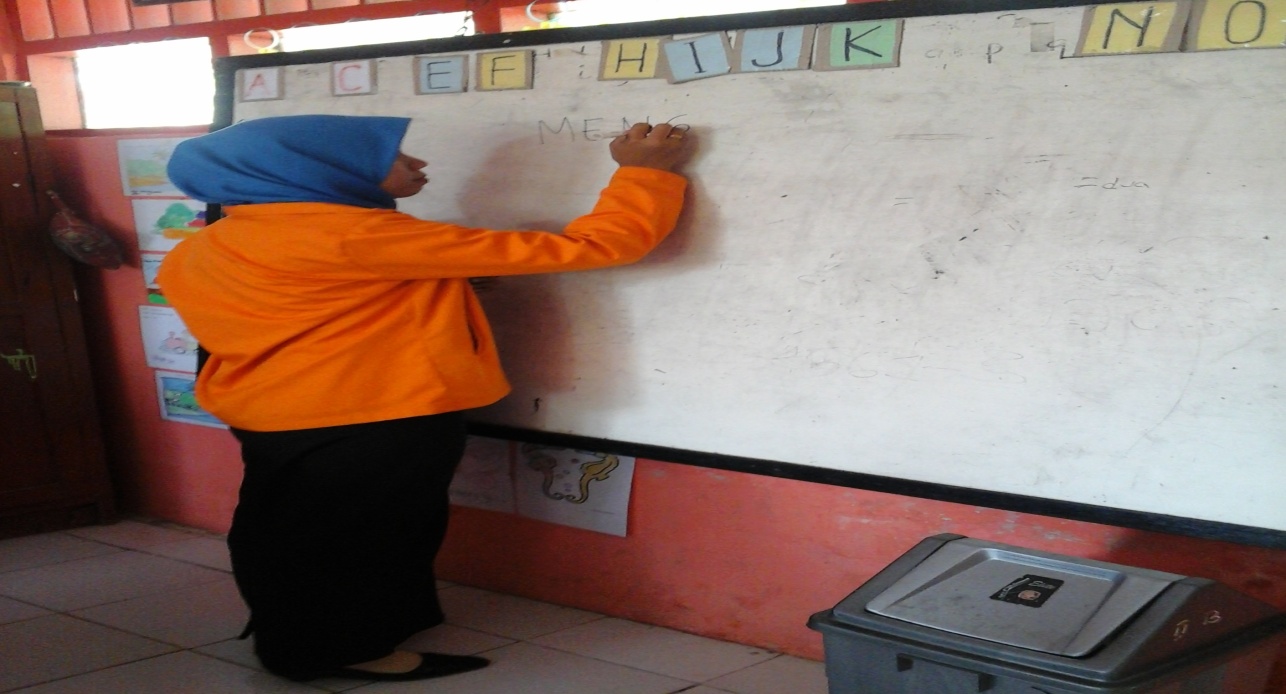 Menyampaikan tujuan pembelajaran 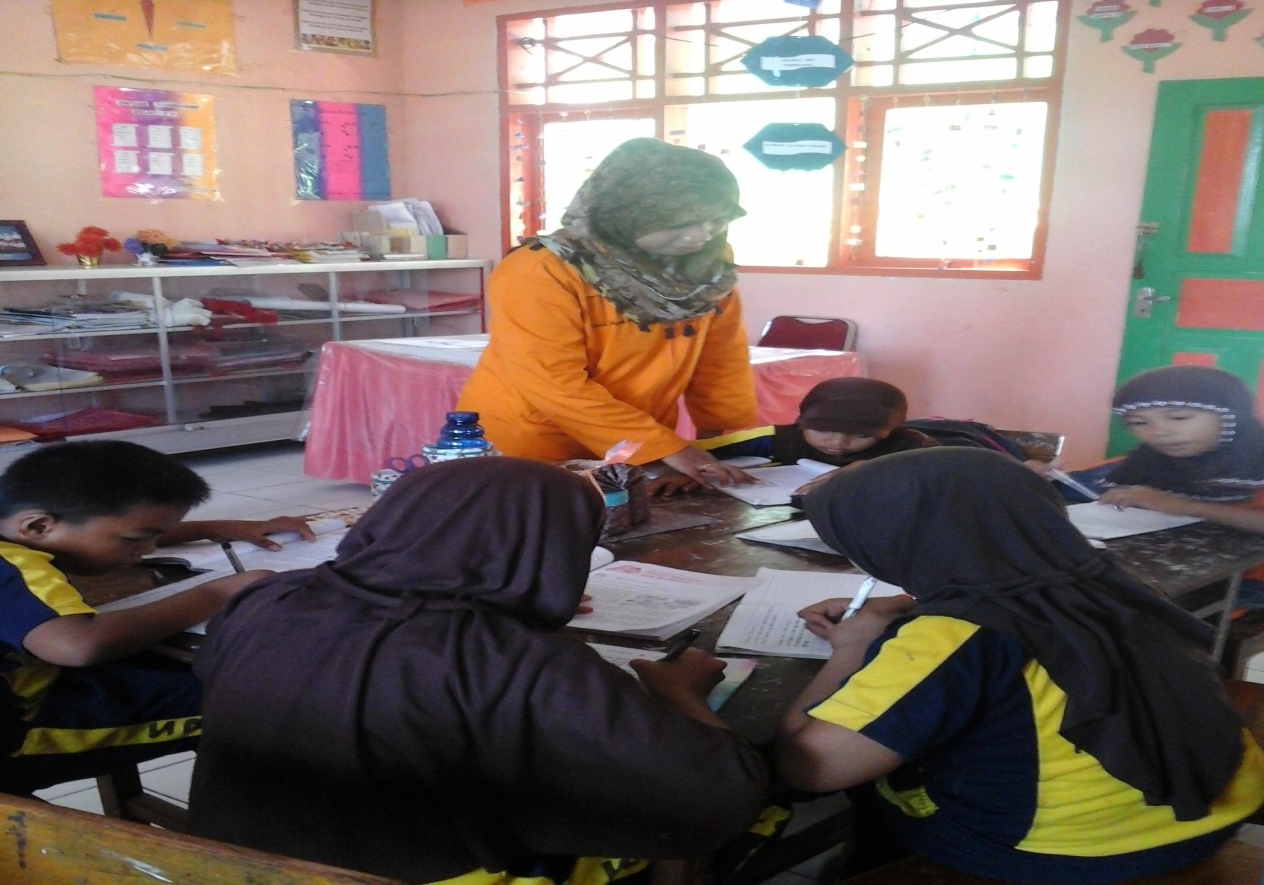 Membimbing pelatihan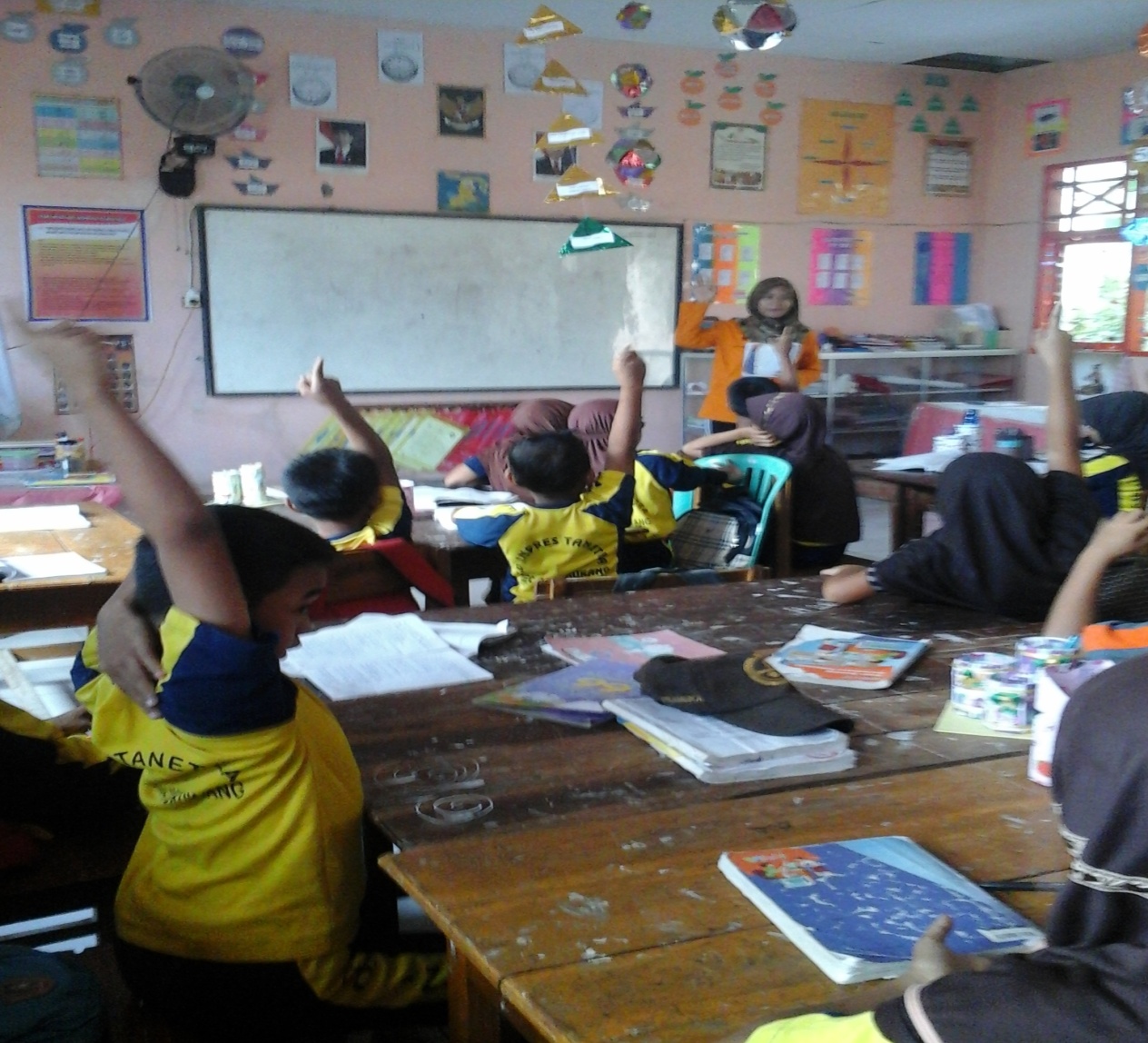 Mengecek pemahaman siswa dan memberikan umpan balik